September 15, 2022Dear Parent(s)/Guardian(s):This year our school will receive special federal funding, which will be used in addition to our regular state and local funding, to improve the educational program for all students in our school. This federal funding will allow our school to implement the Title I Schoolwide Program.The Title I Schoolwide Program provides for supplemental instruction in the areas of Language Arts/Reading, Math, Science, and/or Social Studies for our students based on instructional goals established in our School Improvement Process (SIP). In general, this federal funding can be used to provide an array of important services such as additional supplemental instructional staff, instructional materials, and/or equipment; the ability to support the regular classroom with computer-assisted instruction; special training to parents and/or staff; additional motivational/high-interest activities; wrap-around services for our students; and discretionary educational services provided by the District.We encourage you to take an active role in our school’s planning and implementation of the Title I Schoolwide Program. Each school implementing this program shall jointly develop with parents the Title I School-level Parent and Family Engagement Plan (PFEP) and the Title I School-Parent Compact.  You are invited to attend our Annual Parent Meeting About the Benefits of the Title I Schoolwide Program, where we will review and update these documents.  During the meeting, we will also share information regarding other opportunities for you to be involved with the school and your child’s academic success. We look forward to working together on the annual development/evaluation of the school’s Title I School-level PFEP, Title I School-Parent Compact and revising them as needed. Once completed, we will make these documents available in the school’s Parent Resource Center/Area, the Main Office, and via our school’s website. These documents will be updated regularly to ensure they reflect the specific needs of our students. Additional information regarding the Annual Parent Meeting About the Benefits of the Title I Schoolwide Program will be provided on the school’s website. Please know that our administrative team, our school staff, and the Community Involvement Specialist, Ms. Amanda Diaz, are your resources to receive updates regarding the Every Student Succeeds Act (ESSA). Additionally, they are able to assist you in obtaining parental “Right-to-Know” information regarding the level of achievement of your child in each of the State academic assessments; the professional qualifications of your child’s classroom teachers and/or paraprofessionals, if your child has been assigned or has been taught for four or more consecutive weeks by a teacher who does not meet State certification requirements; school performance data; the School District’s Consultation and Complaint Procedures;  access to the Title I District-level PFEP, the Title I School-level PFEP, the SIP, and the Title I School-Parent Compact.If you have any questions regarding the instruction your child is receiving at our school or about the Title I Schoolwide Program, please contact me at 304-242-8340.Sincerely,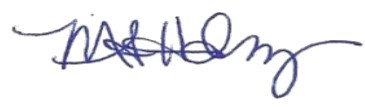 Principal